Publicado en Madrid el 04/07/2016 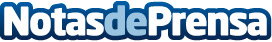 Tres ventajas de contratar los servicios de wealth managementLa gestión del patrimonio (Wealth Mangement) es una práctica importante para todas las empresas y particulares. La gestión de la inversión financiera, los ingresos derivados de ella, las obligaciones fiscales así como la búsqueda de otras fuentes de liquidez ayudan al inversor a controlar el capital que posee. Foster Swiss, quien actúa como agente de diferentes entidades bancarias de Europa, Asia y América, nos descubre las ventajas de este tipo de serviciosDatos de contacto:Foster SwissNota de prensa publicada en: https://www.notasdeprensa.es/tres-ventajas-de-contratar-los-servicios-de Categorias: Internacional Finanzas Seguros http://www.notasdeprensa.es